03	Food safety and nutrition procedures 03.4	Menu planning and nutrition – packed lunches from home	Pre-school only provide healthy snacks at café Packed lunchesParents must share information about their children’s particular dietary needs with staff when they enrol their children and on an on-going basis with their key person.Where children have packed lunches, staff promote healthy eating, ensuring that parents are given advice and information about what is appropriate content for a child’s lunch box.Parents are also advised to take measures to ensure children’s lunch box contents remain cool i.e. ice packs, as the setting may not have facilities for refrigerated storage.Key persons regularly share information about the children’s levels of appetite and enjoyment of food with parents.All food not eaten is returned to the child’s lunchbox so parents can monitor how much their child has eaten.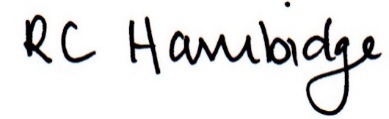 Rosalind Hambidge (Director)	Date: 30/1/2023Signed on behalf of Little Oak Pre-school (Witney) LtdPolicy review due: September 2023